Załącznik nr 5 do Zarządzenia nr 25/2021 Nadleśniczego Nadleśnictwa „Śnieżka” z dnia 02.07.2021 r.Zgoda na sprzedaż nieruchomości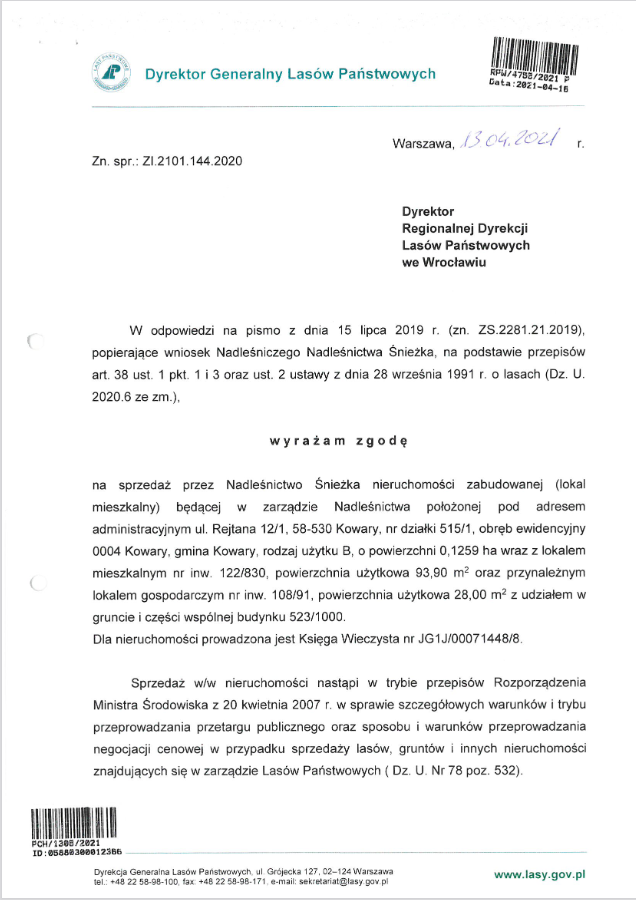 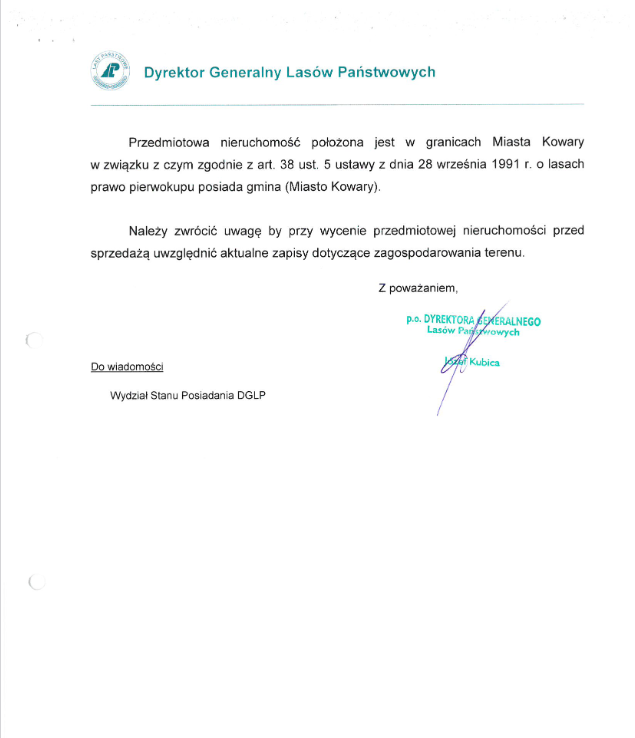 